§1544.  Uniform crime reportingIt is the duty of all state, county, tribal and municipal law enforcement agencies, including those employees of the University of Maine System appointed to act as law enforcement officers, to submit to the State Bureau of Identification uniform crime reports, to include such information as is necessary to establish a Criminal Justice Information System and to enable the commanding officer to comply with section 1541, subsection 3. It is the duty of the bureau to prescribe the form, general content, time and manner of submission of such uniform crime reports. The bureau shall correlate the reports submitted to it and shall compile and submit to the Governor and Legislature annual reports based on such reports. The bureau shall furnish copies of such annual reports to all state, county, tribal and municipal law enforcement agencies.  [PL 2019, c. 621, Pt. E, §4 (AMD).]The bureau shall establish a category for abuse by adults of family or household members, a category for cruelty to animals, a category for crimes that manifest evidence of prejudice based on race, religion, disability, sexual orientation, gender identity or ethnicity and a category for unintentional and intentional firearm discharges that are supplementary to its other reported information.  The bureau shall prescribe the information to be submitted in the same manner as for all other categories of the uniform crime reports.  [PL 2021, c. 366, §30 (AMD); PL 2021, c. 369, §2 (AMD).]SECTION HISTORYPL 1975, c. 763, §7 (RPR). PL 1979, c. 578, §§6,7 (AMD). PL 1979, c. 677, §18 (AMD). PL 1983, c. 583, §26 (AMD). PL 1985, c. 779, §67 (AMD). PL 1987, c. 515, §3 (AMD). PL 1987, c. 695, §6 (AMD). PL 1991, c. 206, §1 (AMD). PL 1991, c. 206, §2 (AFF). PL 1997, c. 47, §1 (AMD). PL 2001, c. 399, §6 (AMD). PL 2019, c. 621, Pt. E, §4 (AMD). PL 2021, c. 366, §30 (AMD). PL 2021, c. 369, §2 (AMD). The State of Maine claims a copyright in its codified statutes. If you intend to republish this material, we require that you include the following disclaimer in your publication:All copyrights and other rights to statutory text are reserved by the State of Maine. The text included in this publication reflects changes made through the First Regular and First Special Session of the 131st Maine Legislature and is current through November 1. 2023
                    . The text is subject to change without notice. It is a version that has not been officially certified by the Secretary of State. Refer to the Maine Revised Statutes Annotated and supplements for certified text.
                The Office of the Revisor of Statutes also requests that you send us one copy of any statutory publication you may produce. Our goal is not to restrict publishing activity, but to keep track of who is publishing what, to identify any needless duplication and to preserve the State's copyright rights.PLEASE NOTE: The Revisor's Office cannot perform research for or provide legal advice or interpretation of Maine law to the public. If you need legal assistance, please contact a qualified attorney.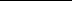 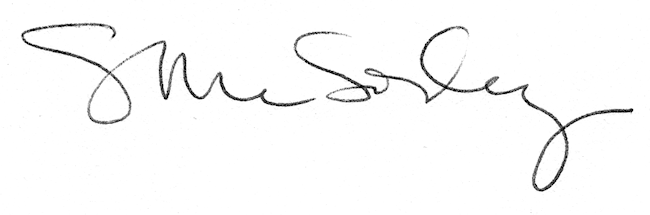 